Upravni odjel za prostorno uređenje,    graditeljstvo i zaštitu okolišaKLASA: 112-03/16-01/9URBROJ: 2170/1-06-02/2-16-2Rijeka, 18. studenoga 2016.Pročelnica Upravnog odjela za prostorno uređenje, graditeljstvo i zaštitu okoliša Primorsko-goranske županije, temeljem odredbe članka 19. i 29. Zakona o službenicima i namještenicima u lokalnoj i područnoj (regionalnoj) samoupravi (''Narodne novine'' broj 86/08 i 61/11), objavljuje UPUTE I OBAVIJESTI KANDIDATIMA / KANDIDATKINJAMAkoji podnose prijavu na OGLAS ZA PRIJAM U  SLUŽBU NA ODREĐENO VRIJEME RADI ZAMJENE DUŽE VRIJEME ODSUTNOG SLUŽBENIKA U ISPOSTAVI U KRKU UPRAVNOG ODJELA ZA PROSTORNO UREĐENJE, GRADITELJSTVO I ZAŠTITU OKOLIŠA,na radno mjesto:       ISPOSTAVA U KRKUSTRUČNI SURADNIK / STRUČNI SURADNIK ZA PROSTORNO UREĐENJE I GRADITELJSTVO:OPIS POSLOVA:Vodi manje složene upravne i druge predmete iz područja prostornog uređenja i gradnje.Rješava manje složena pitanja iz nadležnosti Ispostave.Sudjeluje u izradi stručnih materijala, izvješća i obavlja druge poslove iz djelokruga Ispostave.Sudjeluje u stručnoj komunikaciji sa strankama i drugim subjektima u svrhu prikupljanja i razmjene informacija.Sudjeluje u obradi predstavki i pritužbi građana i drugih subjekata. Sudjeluje u konzultacijama s jedinicama lokalne samouprave prilikom izrade dokumenata prostornog uređenja i provedbe istih.Prati stručnu literaturu, propise i pohađa edukacije iz područja prostornog uređenja i gradnje. Savjetuje i daje upute strankama i projektantima u svezi provedbe dokumenata prostornog uređenja.Izrađuje izvještaje o radu i druge propisane izvještaje, odgovara za pravilnu primjenu postupaka i metoda rada te provedbu pojedinačnih odluka.Obavlja i ostale poslove koje mu povjeri voditelj Ispostave.PODACI O PLAĆI: Plaća je utvrđena Odlukom o koeficijentima za obračun plaća službenika i namještenika u upravnim tijelima Primorsko-goranske županije (''Službene novine Primorsko-goranske županije'' broj 36/10, 12/11 i 36/14). Osnovnu plaću službenika na radnom mjestu stručni suradnik čini umnožak koeficijenata složenosti poslova radnog mjesta koji iznosi 2,05 i osnovice za obračun plaće, uvećan za 0,5 % za svaku navršenu godinu radnog staža. Osnovica za obračun plaće službenika i namještenika u upravnim odjelima i službama Primorsko-goranske županije utvrđena je Odlukom Župana i iznosi 4.840,00 kuna bruto. NAČIN OBAVLJANJA PRETHODNE PROVJERE ZNANJA I SPOSOBNOSTI KANDIDATA / KANDIDATKINJA: Prethodnu provjeru znanja i sposobnosti kandidata / kandidatkinja provodi Povjerenstvo za provedbu oglasa imenovano od strane pročelnice Upravnog odjela za prostorno uređenje, graditeljstvo i zaštitu okoliša Primorsko-goranske županije, putem pisanog testiranja i intervjua. Prethodnoj provjeri znanja i sposobnosti mogu pristupiti samo kandidati / kandidatkinje koji ispunjavaju formalne uvjete oglasa i koji dobiju poseban pisani poziv na adresu navedenu u prijavi. Pisano testiranje kandidata / kandidatkinja sastoji se od općeg i posebnog dijela, sa ukupno 20 pitanja. Opći dio testiranja sastoji se od provjere poznavanja osnova ustavnog ustrojstva Republike Hrvatske, sustava lokalne i područne (regionalne) samouprave, službeničkih odnosa u lokalnoj i područnoj (regionalnoj) samoupravi, upravnog postupka i upravnih sporova, uredskog poslovanja i sustava Europske unije. Posebni dio testiranja sastoji se od provjere poznavanja zakona i drugih propisa vezanih uz djelokrug Upravnog odjela za prostorno uređenje, graditeljstvo i zaštitu okoliša u koje se prima kandidat / kandidatkinja i poslova radnog mjesta na koje se prima. Maksimalan broj bodova koje kandidati / kandidatkinje mogu ostvariti na pisanom testiranju je 10 bodova, a Intervju se provodi samo s kandidatima / kandidatkinjama koji ostvare najmanje ili više od 50% bodova na provedenom pisanom testiranju. Vrijeme održavanja prethodne provjere znanja i sposobnosti objaviti će se najmanje 5 dana prije održavanja provjere na web stranici Primorsko-goranske županije www.pgz.hr i na oglasnoj ploči Upravnog odjela za prostorno uređenje, graditeljstvo i zaštitu okoliša Primorsko-goranske županije na adresi Rijeka, Riva 10. Pravni i drugi izvori za pripremanje kandidata / kandidatkinja za pisano testiranje jesu: Opći dio: Ustav Republike Hrvatske (''Narodne novine'' broj 56/90, 135/97, 8/98 – pročišćeni tekst, 113/00, 124/00 – pročišćeni tekst, 28/01, 41/01 – pročišćeni tekst, 55/01 – ispr., 76/10, 85/10 – pročišćeni tekst i 5/14)Zakon o lokalnoj i područnoj (regionalnoj) samoupravi (''Narodne novine'' broj 33/01, 60/01 – vjerodostojno tumačenje, 129/05, 109/07, 125/08, 36/09, 150/11, 144/12 i 19/13 – pročišćeni tekst) Zakon o službenicima i namještenicima  u lokalnoj i područnoj (regionalnoj) samoupravi (''Narodne novine'' broj 86/08 i 61/11)Zakon o općem upravnom postupku (''Narodne novine'' broj 47/09)Zakon o upravnim sporovima (''Narodne novine'' broj 20/10, 143/12 i 152/14)Uredba o uredskom poslovanju (''Narodne novine'' broj 7/09)Sustav Europske unije (Službena internetska stranica Europske unije - europa.eu  http://europa.eu/index_hr.htm - institucije i tijela EU).Posebni dio: - Zakon o gradnji („Narodne novine“ broj 153/13)- Zakon o prostornom uređenju („Narodne novine“ broj 153/13)- Zakon o postupanju s nezakonito izgrađenim zgradama („Narodne novine“ broj        86/12 i 143/13)         P r o č e l n i c a  			            v.r. doc.dr.sc. Koraljka Vahtar-Jurković, dipl.ing.građ. 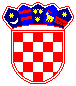      REPUBLIKA HRVATSKA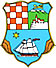      REPUBLIKA HRVATSKA    PRIMORSKO-GORANSKA                  ŽUPANIJA    PRIMORSKO-GORANSKA                  ŽUPANIJA